VBSThe date for Zion’s VBS has been set for July 16-20.  Each evening there will be classes for those who are 4 yrs. old through 6th grade. Be sure to bring a friend! 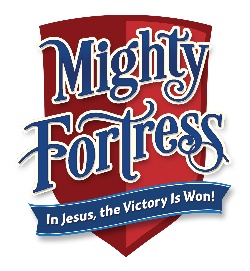  A registration form is available in the narthex and will also be included in the May Sower. We need adult & youth volunteers to help with VBS, please speak with Pastor Gaunt or email him at doug.gaunt@zionkearney.org. Graduate Reception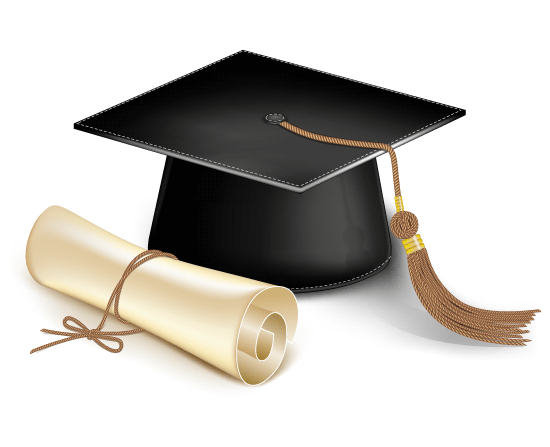 On Sunday, May 21 during the bible study hour, our youth group will recognize our High School graduates Tyson Wilbur, Crystal Hartman, Noah Journey and Hope Smith.  All are encouraged to join us for a slice of cake and an opportunity to congratulate our graduates.Thank YouThank you for all the prayers & concerns for our daughter Teresa who had complications after knee replacement surgery on February 8th.  Teresa is scheduled to return to her home on 
April 27th to continue her recovery.  We appreciate our Pastors and Zion church family. God’s Blessings, Elaine & Lavern Stuehm School NewsThis week is Teacher Appreciation Week at our School.Our K-8th grade children will participate the Heartland track and field day this Friday, May 5.  This year it will be held at Grand Island Central Catholic.Our Spring musical is May 12 at 7:00pm8th Grade Graduation is Tuesday May 16 at 7:00pmFinal day of this school year is Wednesday, May 17.Stewardship NoteJohn 10:16 “And I have other sheep that are not of this fold. I must bring them also, and they will listen to my voice.” The sheep know the Shepherd’s voice – and we delight to go where He leads. Of course, the world, the devil, and our own sinful flesh want to pull us in another direction. But following the Shepherd means life, and following anyone else means death. So no matter how difficult the path is that the Shepherd points out: let us follow Him!Announcements – April 30, 2017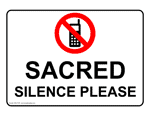 Please remember...to silence your cell phone upon entering the sanctuary.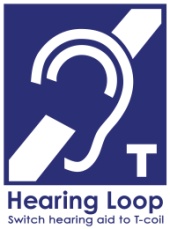 Zion’s sanctuary is equipped with a HEARING LOOP.  Please switch hearing aids to T-coil mode.  We have 2 headsets and receivers that persons without hearing aids can use. Ask an usher for assistance. 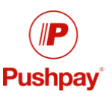 Forgot your offering?  Don’t have your checkbook or cash? Today or any day you can give in a new way!  Visit our website at zionkearney.com and click on the “giving” tab.  Or, text “zionkearney” (one word) to 77977.  You’ll receive a text back with instructions to start giving.Confirmation - May 7The following youth will be confirmed at Zion on May 7 –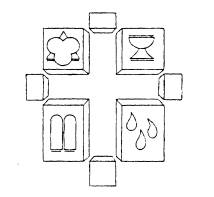 Gabe Bates, Shelby Clark, Madelyn Graham, Kaitlyn Kaufman, Alexandra Splittgerber, Lindsay Wilkens and Jessica Zehendner.The Board of Youth will host a dinner for the class and their families this Wednesday, May 3 at 6:00 pm.Plant SaleThank you to all who purchased plants from our school plant sale. We have what remains set up in the hallway.  If you wish to purchase any of these, the prices are marked.Office Closed Friday AfternoonSince there is no school this Friday, the office will be open from 8:00-1:00.SPRING MUSICAL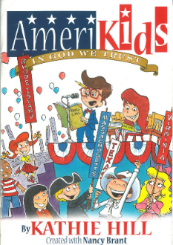 On Friday, May 12 at 7:00 p.m. our Kindergarten through 8th grade children will present their spring musical.  “AmeriKids, In God we Trust.”  The congregation is welcome.VBSThe date for Zion’s VBS has been set for July 16-20.  Each evening there will be classes for those who are 4 yrs. old through 6th grade. Be sure to bring a friend!  A registration form is available in the narthex and will also be included in the May Sower. We need adult & youth volunteers to help with VBS, please speak with Pastor Gaunt or email him at doug.gaunt@zionkearney.org. Graduate ReceptionOn Sunday, May 21 during the bible study hour, our youth group will recognize our High School graduates Tyson Wilbur, Crystal Hartman, Noah Journey and Hope Smith.  All are encouraged to join us for a slice of cake and an opportunity to congratulate our graduates.Thank YouThank you for all the prayers & concerns for our daughter Teresa who had complications after knee replacement surgery on February 8th.  Teresa is scheduled to return to her home on 
April 27th to continue her recovery.  We appreciate our Pastors and Zion church family. God’s Blessings, Elaine & Lavern Stuehm School NewsThis week is Teacher Appreciation Week at our School.Our K-8th grade children will participate the Heartland track and field day this Friday, May 5.  This year it will be held at Grand Island Central Catholic.Our Spring musical is May 12 at 7:00pm8th Grade Graduation is Tuesday, May 16 at 7:00pmFinal day of this school year is Wednesday, May 17.Stewardship NoteJohn 10:16 “And I have other sheep that are not of this fold. I must bring them also, and they will listen to my voice.” The sheep know the Shepherd’s voice – and we delight to go where He leads. Of course, the world, the devil, and our own sinful flesh want to pull us in another direction. But following the Shepherd means life, and following anyone else means death. So no matter how difficult the path is that the Shepherd points out: let us follow Him!Announcements – April 30, 2017Please remember...to silence your cell phone upon entering the sanctuary.Zion’s sanctuary is equipped with a HEARING LOOP.  Please switch hearing aids to T-coil mode.  We have 2 headsets and receivers that persons without hearing aids can use. Ask an usher for assistance. Forgot your offering?  Don’t have your checkbook or cash? Today or any day you can give in a new way!  Visit our website at zionkearney.com and click on the “giving” tab.  Or, text “zionkearney” (one word) to 77977.  You’ll receive a text back with instructions to start giving.Confirmation - May 7The following youth will be confirmed at Zion on May 7 –Gabe Bates, Shelby Clark, Madelyn Graham, Kaitlyn Kaufman, Alexandra Splittgerber, Lindsay Wilkens and Jessica Zehendner.The Board of Youth will host a dinner for the class and their families this Wednesday, May 3 at 6:00 pm.Plant SaleThank you to all who purchased plants from our school plant sale. We have what remains set up in the hallway.  If you wish to purchase any of these, the prices are marked.Office Closed Friday AfternoonSince there is no school this Friday, the office will be open from 8:00-1:00.SPRING MUSICALOn Friday, May 12 at 7:00 p.m. our Kindergarten through 8th grade children will present their spring musical.  “AmeriKids, In God we Trust.”  The congregation is welcome.